                                     MINISTÉRIO DA EDUCAÇÃO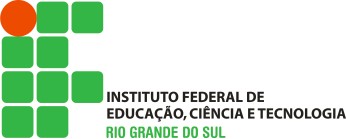 SECRETARIA DE EDUCAÇÃO PROFISSIONAL E TECNOLÓGICA INSTITUTO FEDERAL DE EDUCAÇÃO, CIÊNCIA E TECNOLOGIA DO RIO GRANDE DO SUL – CAMPUS PORTO ALEGREAnexo IaCONTROLE DE ATIVIDADE DE VISITA TÉCNICASolicitante:  	Celular de Contato:  	Data da Solicitação: 	/	/ 	Finalidade:  	Nº de Passageiros:  	Localidade:  	Roteiro:	Ciente da Chefia ImediataPreenchimento do condutor:Assinatura do condutor Visto da Coordenadoria de Transportes:  	Data: 	/	/ 	DataHorárioKm OdômetroSAÍDARETORNOtotalCombustívelReserva¼½¾CheioCombustível